Universität der Bundeswehr MünchenFakultät für Wirtschafts- und Organisationswissenschaften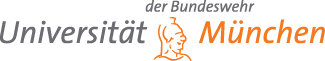 Titel der Bachelorarbeit einfügenBACHELORarbeitzur Erlangung des akademischen Grades Bachelor of Scienceerstellt an der Professur für Volkswirtschaftslehre,insbesondere Mikroökonomie und Wettbewerbspolitik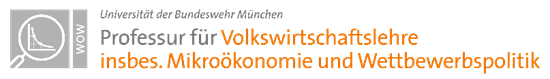 Eingereicht von:Vorname NachnameMatrikel-Nr.:MatrikelnummerKontakt:Straße HausnummerPLZ OrtE-Mail-AdresseErstgutachter:Prof. Dr. Vorname NachnameZweitgutachter:Prof. Dr. Vorname NachnameBeginn:XX.XX.20XXAbgabe:XX.XX.20XX